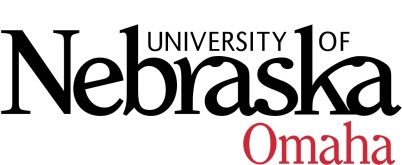 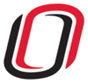 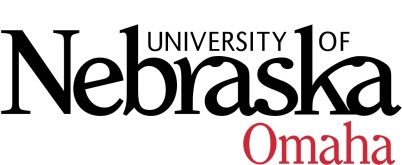 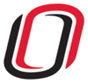 UNIVERSITY OF NEBRASKA AT OMAHAEDUCATIONAL POLICY ADVISORY COMMITTEEAGENDAFriday, November 11, 20168:00 AMSummary 10-14-16Course Syllabi                                                                                                      PLEASE NOTE:  NEW URL to CCMS You may access the system at http://www.unomaha.edu/my/ scroll down to CCMS and click on login. You will be viewing these courses at the VC for Academic Affairs level.New CoursesSOWK 4050 Ethnic Diversity and Social Work Practice, 3 hrs.  Revised CoursesMUS 3640 Music Education Internships, 3 hrs.Course Syllabi Description/Prerequisites: New Course(s)SOWK 4050 Ethnic Diversity and Social Work Practice, 3 hrs. Description: This course focuses on effective generalist social work practice with clients of ethnic diversity.Prerequisites: Undergraduate: BSSW degree students only.  Graduate: MSW degree students only.Revised CoursesMUS 3640 Music Education Internships, 3 hrs. Description: A course designed to link theoretical concepts learned in the classroom to the practical application of "real world" situations and to familiarize students with the profession of music education.  Hours completed in this course count as the final practicum as specified by the College of Education Teacher Preparation Program and required by the Nebraska Department of Education for teacher certification.Prerequisites: MUS 3630Meeting Dates 8:00-9:30, Eppley Administration Building 202:Friday, November 11, 2016Friday, December 9, 2016Friday, January 13, 2017Friday, February 10, 2017Friday, March 10, 2017Friday, April 14, 2017Friday, May 12, 2017